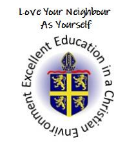 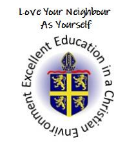 Designing and EvaluatingUsing Materials – Templates and Joining TechniquesFood Awareness - Preparing fruit and vegetablesStructures –  Freestanding structuresMechanisms –Wheels and AxelsD: Can develop own ideas from initial starting points based on a design criteriaD: Can think of ideas and plan what to do nextD: Can make plansD: Can represent their own ideas, thoughts and feelings through design and technologyD/E: Explore a range of existing products, discussing how they are made and how they work.D: Discuss how these products could help them with their own designE: Can explain what went well with their work against design criteriaE: Can explore and evaluate a range of existing productsD: Can develop own ideas from initial starting points based on a design criteriaD: Can think of ideas and plan what to do nextM: Can make, measure out, cut and shape materials and components and apply a finishingM: Can assemble, join and combine materials and componentsE: Can explain what went well with their work against a design criteriaE: Can explore and evaluate a range of existing productsUM: Can choose the best tools and materialsUM: Can explain why they chose a certain textileUM: Can join materials together in different waysUM: To know where simple fabrics come from/are made ofD: Can develop own ideas from initial starting points based on a given design criteriaD: Can think of ideas and plan what to do nextM: Can select and use a range of equipmentM: Can measure, cut and shape ingredients and apply a finishingE: Can explore and evaluate a range of existing productsFA: Can describe the properties of the ingredients they are usingFA: Can use a cooking method e.g. foldingFA: Can understand where food comes from.FA: To know how to name and sort foods into the five groups in The Eatwell PlateD: Can develop own ideas from initial starting points based on a design criteriaD: Can think of ideas and plan what to do nextM: Can make, measure out, cut and shape materials and components and apply a finishingM: Can assemble, join and combine materials and componentsE: Can explain what went well with their work against a design criteriaE: Can explore and evaluate a range of existing productsS: Can measure materials to use in a model or structureS: Can build structures, exploring how they can be made stronger and more stableD: Can develop own ideas from initial starting points based on a design criteriaD: Can think of ideas and plan what to do nextM: Can measure, mark out cut and shape materials and components and apply a finishingE: Can explain what went well with their work against design criteriaMe: Can join things (materials/components) together in different waysMe: Can explore and use mechanisms such as wheels and axels in their products.NBDesigning and Evaluation runs through all of the strands taught. Within lessons consider including work on designers, chefs and inventors/inventions (e.g. George Stephenson, Nigella Lawson)NBDesigning and Evaluation runs through all of the strands taught. Within lessons consider including work on designers, chefs and inventors/inventions (e.g. George Stephenson, Nigella Lawson)NBDesigning and Evaluation runs through all of the strands taught. Within lessons consider including work on designers, chefs and inventors/inventions (e.g. George Stephenson, Nigella Lawson)NBDesigning and Evaluation runs through all of the strands taught. Within lessons consider including work on designers, chefs and inventors/inventions (e.g. George Stephenson, Nigella Lawson)NBDesigning and Evaluation runs through all of the strands taught. Within lessons consider including work on designers, chefs and inventors/inventions (e.g. George Stephenson, Nigella Lawson)